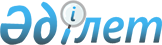 Байғанин аудандық мәслихатының "2022-2024 жылдарға арналған Сартоғай ауылдық округінің бюджетін бекіту туралы" 2021 жылғы 28 желтоқсандағы № 110 шешіміне өзгеріс енгізу туралы
					
			Мерзімі біткен
			
			
		
					Ақтөбе облысы Байғанин аудандық мәслихатының 2022 жылғы 31 наурыздағы № 129 шешімі. Мерзімі өткендіктен қолданыс тоқтатылды
      Байғанин аудандық мәслихаты ШЕШТІ:
      1. Байғанин аудандық мәслихатының "2022-2024 жылдарға арналған Cартоғай ауылдық округінің бюджетін бекіту туралы" 2021 жылғы 28 желтоқсандағы № 110 (нормативтік құқықтық актілерді мемлекеттік тіркеу Тізілімінде № 162738 болып тіркелген) шешіміне келесідей өзгеріс енгізілсін:
      1-тармақ жаңа редакцияда жазылсын:
      "1. 2022-2024 жылдарға арналған Сартоғай ауылдық округінің бюджеті тиісінше 1, 2 және 3 қосымшаларға сәйкес, оның ішінде 2022 жылға мынадай көлемдерде бекітілсін:
      1) кірістер – 31 270 мың теңге, оның ішінде:
      салықтық түсімдер – 1 654 мың теңге;
      салықтық емес түсімдер – 0 теңге;
      негізгі капиталды сатудан түсетін түсімдер – 0 теңге;
      трансферттер түсімі – 29 616 мың теңге;
      2) шығындар – 31 270 мың теңге;
      3) таза бюджеттік кредиттеу – 0 теңге, оның ішінде:
      бюджеттік кредиттер – 0 теңге;
      бюджеттік кредиттерді өтеу – 0 теңге;
      4) қаржы активтерімен операциялар бойынша сальдо – 0 теңге, оның ішінде:
      қаржы активтерін сатып алу – 0 теңге;
      мемлекеттің қаржы активтерін сатудан түсетін түсімдер – 0 теңге;
      5) бюджет тапшылығы (профициті) – 0 теңге;
      6) бюджет тапшылығын қаржыландыру (профицитін пайдалану) – 0 теңге, оның ішінде:
      қарыздар түсімі – 0 теңге;
      қарыздарды өтеу – 0 теңге;
      бюджет қаражатының пайдаланылатын қалдықтары – 0 теңге.".
      2. Көрсетілген шешімнің 1 қосымшасы осы шешімнің қосымшасына сәйкес жаңа редакцияда жазылсын.
      3. Осы шешім 2022 жылдың 1 қаңтарынан бастап қолданысқа енгізіледі. 2022 жылға арналған Сартоғай ауылдық округінің бюджеті 
					© 2012. Қазақстан Республикасы Әділет министрлігінің «Қазақстан Республикасының Заңнама және құқықтық ақпарат институты» ШЖҚ РМК
				
      Байғанин аудандық мәслихатының хатшысы 

Е. Копжасаров
Байғанин аудандық 
мәслихатының 2022 жылғы 31 
наурыздағы № 129 шешіміне 
қосымшаБайғанин аудандық 
мәслихатының 2021 жылғы 28 
желтоқсандағы № 110 шешіміне 
1 қосымша
Санаты
Санаты
Санаты
Санаты
Сомасы (мың теңге)
Сыныбы
Сыныбы
Сыныбы
Сомасы (мың теңге)
Iшкi сыныбы
Iшкi сыныбы
Сомасы (мың теңге)
Атауы
Сомасы (мың теңге)
І. КІРІСТЕР
31 270
1
Салықтық түсімдер
1 654 
04
Меншiкке салынатын салықтар
1 409
1
Мүлiкке салынатын салықтар
75
4
Көлiк құралдарына салынатын салық
1 334
05
Тауарларға, жұмыстарға және қызметтерге салынатын iшкi салықтар
245
3
Табиғи және басқа да ресурстарды пайдаланғаны үшiн түсетiн түсiмдер
245
4
Трансферттердің түсімдері
29 616 
02
Мемлекеттiк басқарудың жоғары тұрған органдарынан түсетiн трансферттер
29 616
3
Аудандардың (облыстық маңызы бар қаланың) бюджетінен трансферттер
 29 616
Функционалдық топ
Функционалдық топ
Функционалдық топ
Функционалдық топ
Функционалдық топ
Сомасы (мың теңге)
Кіші функция
Кіші функция
Кіші функция
Кіші функция
Сомасы (мың теңге)
Бюджеттік бағдарламалардың әкiмшiсi
Бюджеттік бағдарламалардың әкiмшiсi
Бюджеттік бағдарламалардың әкiмшiсi
Сомасы (мың теңге)
Бағдарлама
Бағдарлама
Сомасы (мың теңге)
Атауы
Сомасы (мың теңге)
II. ШЫҒЫНДАР
31 270
01
Жалпы сипаттағы мемлекеттiк қызметтер
29 520 
1
Мемлекеттiк басқарудың жалпы функцияларын орындайтын өкiлдi, атқарушы және басқа органдар
29 520
124
Аудандық маңызы бар қала, ауыл, кент, ауылдық округ әкімінің аппараты
29 520
001
Аудандық маңызы бар қала, ауыл, кент, ауылдық округ әкімінің қызметін қамтамасыз ету жөніндегі қызметтер
29 520
07 
Тұрғын үй-коммуналдық шаруашылық
1 750
3
Елді-мекендерді көркейту
1 750
124
Аудандық маңызы бар қала, ауыл, кент, ауылдық округ әкімінің аппараты
1 750
008
Елді мекендердегі көшелерді жарықтандыру
845
009
Елді мекендердің санитариясын қамтамасыз ету
525
011
Елді мекендерді абаттандыру мен көгалдандыру
380
ІII. ТАЗА БЮДЖЕТТІК КРЕДИТТЕУ
0
IV. Қаржы активтерімен жасалатын операциялар бойынша сальдо
0
V. Бюджет тапшылығы (профициті)
0
VI. Бюджет тапшылығын қаржыландыру (профицитін пайдалану)
0
Санаты
Санаты
Санаты
Санаты
Санаты
Сомасы (мың теңге)
Сыныбы
Сыныбы
Сыныбы
Сыныбы
Сомасы (мың теңге)
Iшкi сыныбы
Iшкi сыныбы
Iшкi сыныбы
Сомасы (мың теңге)
Атауы
Сомасы (мың теңге)
8
Бюджет қаражаттарының пайдаланылатын қалдықтары
0
01
Бюджет қаражаты қалдықтары
0
1
Бюджет қаражатының бос қалдықтары
0